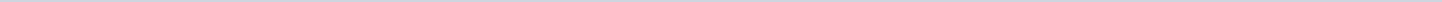 Geen documenten gevonden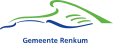 Gemeente RenkumAangemaakt op:Gemeente Renkum29-03-2024 16:13Moties en Amendementen0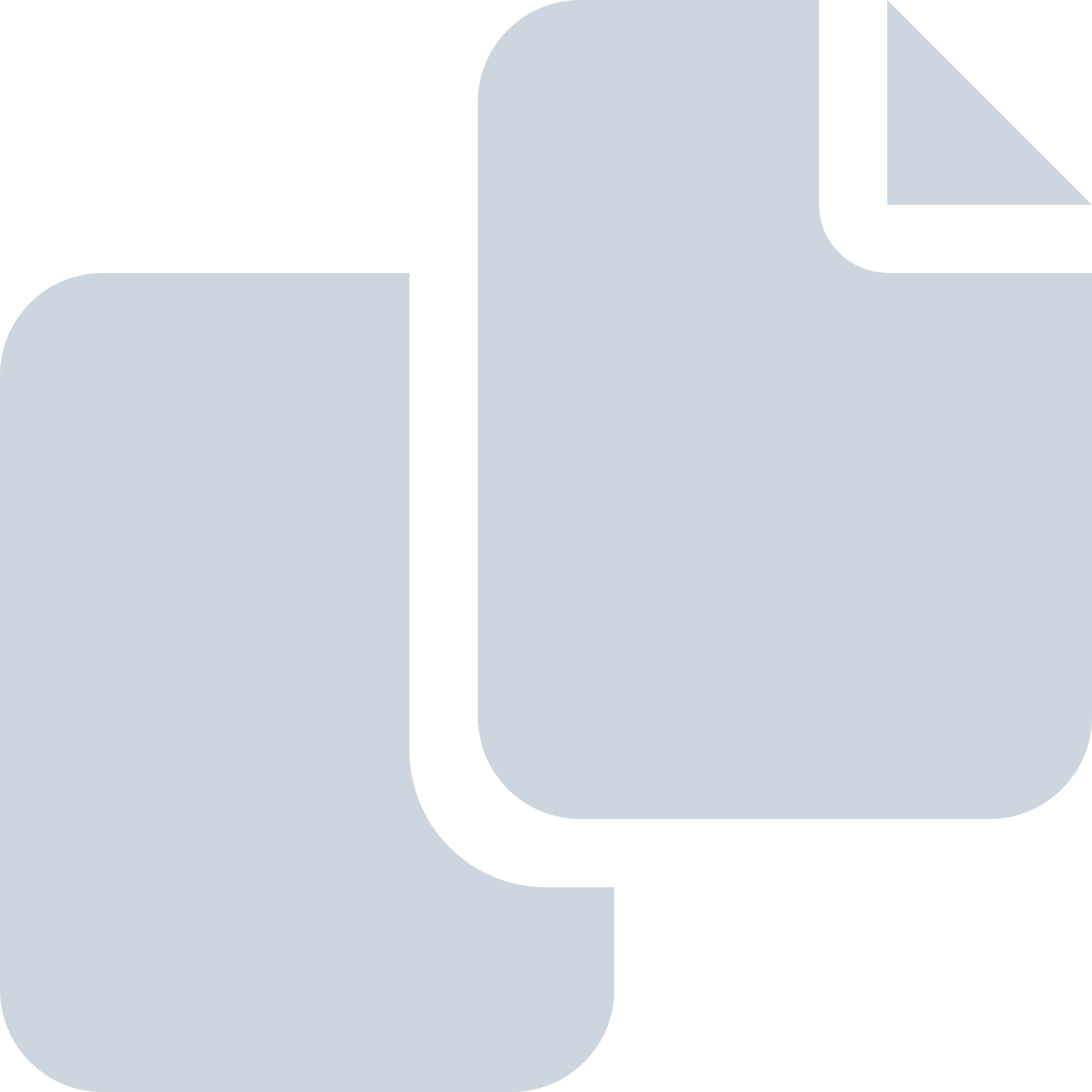 Periode: maart 2014